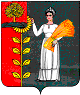 Администрация сельского поселения Верхнематренский сельсовет Добринского муниципального района Липецкой областиРоссийской ФедерацииПОСТАНОВЛЕНИЕ30.01.2019		                      с. Верхняя Матренка                                   № 4О внесении изменений в Положение "О порядке и сроках применения взысканий к муниципальным служащим за несоблюдение ограничений и запретов, требований о предотвращении или об урегулировании конфликта интересов и неисполнение обязанностей, установленных в целях противодействия коррупции"Рассмотрев Протест Прокуратуры Добринского района № 43-2019 от 17.01.2019г. на Положение "О порядке и сроках применения взысканий к муниципальным служащим за несоблюдение ограничений и запретов, требований о предотвращении или об урегулировании конфликта интересов и неисполнение обязанностей, установленных в целях противодействия коррупции", в соответствии с Федеральными законами от 25.12.2008г. № 273-ФЗ "О противодействии коррупции", № 25-ФЗ от 02.03.2007 "О муниципальной службе в Российской Федерации", руководствуясь Уставом сельского поселения Верхнематренский  сельсовет, администрация сельского поселения Верхнематренский  сельсоветПОСТАНОВЛЯЕТ:1. Внести изменения в Положение "О порядке и сроках применения взысканий к муниципальным служащим за несоблюдение ограничений и запретов, требований о предотвращении или об урегулировании конфликта интересов и неисполнение обязанностей, установленных в целях противодействия коррупции" (прилагается).2. Настоящее постановление вступает в силу со дня его официального обнародования и подлежит размещению на официальном сайте администрации сельского поселения Верхнематренский  сельсовет.Глава администрации  сельского поселения  Верхнематренский  сельсовет                                          Н.В.Жаворонкова                                                                                                               Утверждены  постановлением администрации  сельского поселения  Верхнематренский  сельсовет  от 30.01.2019 г. № 4Изменения в Положение  "О порядке и сроках применения взысканий за несоблюдение муниципальным служащим ограничений и запретов, требований о предотвращении или об урегулировании конфликта интересов и неисполнение обязанностей, установленных в целях противодействия коррупции"        Внести в Положение "О порядке и сроках применения взысканий за несоблюдение муниципальным служащим ограничений и запретов, требований о предотвращении или об урегулировании конфликта интересов и неисполнение обязанностей, установленных в целях противодействия коррупции" (утвержденное постановлением № 83 от 20.07.2017г.)  следующие изменения: Дополнить пункт 2.  Положения подпунктом 2.1.следующего содержания:"2.1. Доклад подразделения кадровой службы соответствующего муниципального органа по профилактике коррупционных и иных правонарушений о совершении коррупционного правонарушения, в котором излагаются фактические обстоятельства ого совершения, и письменного объяснения муниципального служащего только с его согласия и при условии признания им факта совершения коррупционного правонарушения (за исключением применения взыскания в виде увольнения в связи с утратой доверия).